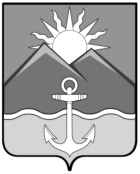 АДМИНИСТРАЦИЯ ХАСАНСКОГО МУНИЦИПАЛЬНОГО РАЙОНА ПОСТАНОВЛЕНИЕ пгт Славянка                                            23.09.2022г.                                                                                                                      № 653-паО проведении мероприятий, посвященных празднованиюмеждународного Дняпожилых людей  В соответствии со статьей 15 Федерального закона от 6 октября 2003 года               № 131 – ФЗ «Об общих принципах организации местного самоуправления в Российской Федерации», руководствуясь Уставом Хасанского муниципального района,    администрация Хасанского муниципального района ПОСТАНОВЛЯЕТ:Провести 1 октября 2022 года мероприятия, посвященные празднованию международного Дня пожилых людей. Утвердить прилагаемую программу проведения мероприятий, посвященных празднованию международного Дня пожилых людей (далее – программа).Отделу культуры, спорта и молодежной политики администрации Хасанского муниципального района (М.П.Горниковой) организовать подготовку и проведение международного Дня пожилых людей в соответствии с программой, утвержденной настоящим постановлением.Рекомендовать главам городских и сельских поселений, входящих в состав Хасанского муниципального района, провести мероприятия, посвященные празднованию международного Дня пожилых людей.Начальнику отдела информации и информационной безопасности администрации Хасанского муниципального района (М.А. Захаренко):5.1. Обеспечить размещение настоящего постановления на официальном сайте администрации Хасанского муниципального района в информационно-телекомуникационной сети «Интернет»;5.2.  Проинформировать население в средствах массовой информации о проведении мероприятий, посвященных празднованию международного Дня пожилого человека.Контроль за исполнением постановления возложить на заместителя главы администрации Хасанского муниципального района  А.Е.Худоложного.Глава  Хасанского муниципального района             		                                                      И.В.Степанов Утверждена постановлением  администрацииХасанского муниципального районаот  23.09.2022г.   № 653-паПрограмма мероприятий, посвященная празднованиюмеждународного Дня пожилых людей№Наименование мероприятияДата и время проведенияМесто проведенияОтветственные исполнители1.Выставка-продажа сельхозпродукции«Дары земли Хасанской» идекоративно-прикладного творчества «Город мастеров»1 октября 202211:00ФойеМБУ «Культурно – досуговое объединение»Совет ветеранов Славянского городского поселения2.Выставка-продажа собственной продукции от местных производителей «От всей души»1 октября 202211:00ФойеМБУ «Культурно – досуговое объединение»Отдел культуры, спорта и молодежной политики администрации Хасанского муниципального района3.Чествование, награждение почетных граждан старшего поколения, выступления официальных лиц1 октября 202212:00Концертный залМБУ «Культурно-досуговое объединение»Отдел культуры, спорта и молодежной политики администрации Хасанского муниципального района4.Праздничный концерт«Славим возраст золотой»1 октября 202212:20Концертный залМБУ «Культурно-досуговое объединение»МБУ«Культурно-досуговое объединение»5.Выставка-экспозиция«Хорошие люди-земли украшение»с 1 октября по 10 октября 2022Читальный зал МБУ «Хасанская муниципальная районная библиотека» МБУ «Хасанская муниципальная районная библиотека»6.Вечера встреч, концертные программы, торжественные собранияс 1октября по 10 октября 2022Городские и сельские поселения Хасанского муниципального районаГородские и сельские поселения Хасанского муниципального района